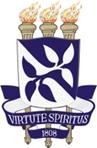 UNIVERSIDADE FEDERAL DA BAHIAPRÓ-REITORIA DE DESENVOLVIMENTO DE PESSOASEDITAL Nº 01/2023PROCESSO SELETIVO PARA REMOÇÃO INTERNAANEXO III - FORMULÁRIO PARA INTERPOSIÇÃO DE RECURSO AO EDITAL Nº 01/2023 – UFBAAo Núcleo de Movimentação – NUMOV/CDH/PRODEP:Nome:Nome:Nome:Cargo:Cargo:Matrícula SIAPE:Unidade/Órgão de Origem:Unidade/Órgão pretendida:Unidade/Órgão pretendida:E-mail institucional:E-mail institucional:Telefone:Venho apresentar junto ao Núcleo de Movimentação RECURSO em relação ao Edital n. 01/2023, conforme justificativa abaixo.JUSTIFICATIVA:Venho apresentar junto ao Núcleo de Movimentação RECURSO em relação ao Edital n. 01/2023, conforme justificativa abaixo.JUSTIFICATIVA:Venho apresentar junto ao Núcleo de Movimentação RECURSO em relação ao Edital n. 01/2023, conforme justificativa abaixo.JUSTIFICATIVA:Possui anexos: (	) Não(	) Sim. Quais:(	) Sim. Quais:Local e data:Assinatura do servidor:Assinatura do servidor:ORIENTAÇÃO:O servidor deverá remeter este formulário e seus possíveis anexos dentro do prazo, conforme Cronograma do Edital nº 01/2023, devidamente assinado e digitalizado em formato PDF, por meio de seu e-mail institucional para o endereço eletrônico psderemocao@ufba.br.ORIENTAÇÃO:O servidor deverá remeter este formulário e seus possíveis anexos dentro do prazo, conforme Cronograma do Edital nº 01/2023, devidamente assinado e digitalizado em formato PDF, por meio de seu e-mail institucional para o endereço eletrônico psderemocao@ufba.br.ORIENTAÇÃO:O servidor deverá remeter este formulário e seus possíveis anexos dentro do prazo, conforme Cronograma do Edital nº 01/2023, devidamente assinado e digitalizado em formato PDF, por meio de seu e-mail institucional para o endereço eletrônico psderemocao@ufba.br.